Application for appointment as Cargo Agent for Uzbekistan Airways and basic information about agentNumber of pages _____NAME AND LOCATION OF A CANDIDATENAME AND LOCATION OF A CANDIDATENAME AND LOCATION OF A CANDIDATENAME AND LOCATION OF A CANDIDATENAME AND LOCATION OF A CANDIDATENAME AND LOCATION OF A CANDIDATE1Official name of an agentOfficial name of an agent2Trade name other than specified in Paragraph 1Trade name other than specified in Paragraph 13Complete office address, telephone number, telex, fax, e-mail.Complete office address, telephone number, telex, fax, e-mail.P.O.Box                                           City                                   Country (3 letters code)Street                                                                                                                 Office №TelTelex/FaxE-mailP.O.Box                                           City                                   Country (3 letters code)Street                                                                                                                 Office №TelTelex/FaxE-mailP.O.Box                                           City                                   Country (3 letters code)Street                                                                                                                 Office №TelTelex/FaxE-mail4In case if the legislation of your country/state requires registration, please indicate:In case if the legislation of your country/state requires registration, please indicate:Yes        NoYes        NoYes        Noа. Number of registration card or certificate of the agencyа. Number of registration card or certificate of the agencyb. Date of issueb. Date of issuec. Please attach a certified copy of the official registration certificatec. Please attach a certified copy of the official registration certificateYes        NoYes        NoYes        No5Country in which you intend to operate as a cargo agentCountry in which you intend to operate as a cargo agent6Estimated start date of cargo salesEstimated start date of cargo sales        I hereby confirm that all the above given information (including the information listed in all enclosed document) are true and correct and I am authorized by the organization indicated in Paragraph 1 of Part I of the actual Application, to submit all information and fill this application form.       Also, it is admitted that the actual Application is an inseparable part of the later signed Agency Agreement.       On behalf of the Applicant, I certify that if the Airline Company will not accept the Application, it would not entail any claims from the part of the Applicant.        I hereby confirm that all the above given information (including the information listed in all enclosed document) are true and correct and I am authorized by the organization indicated in Paragraph 1 of Part I of the actual Application, to submit all information and fill this application form.       Also, it is admitted that the actual Application is an inseparable part of the later signed Agency Agreement.       On behalf of the Applicant, I certify that if the Airline Company will not accept the Application, it would not entail any claims from the part of the Applicant.        I hereby confirm that all the above given information (including the information listed in all enclosed document) are true and correct and I am authorized by the organization indicated in Paragraph 1 of Part I of the actual Application, to submit all information and fill this application form.       Also, it is admitted that the actual Application is an inseparable part of the later signed Agency Agreement.       On behalf of the Applicant, I certify that if the Airline Company will not accept the Application, it would not entail any claims from the part of the Applicant.        I hereby confirm that all the above given information (including the information listed in all enclosed document) are true and correct and I am authorized by the organization indicated in Paragraph 1 of Part I of the actual Application, to submit all information and fill this application form.       Also, it is admitted that the actual Application is an inseparable part of the later signed Agency Agreement.       On behalf of the Applicant, I certify that if the Airline Company will not accept the Application, it would not entail any claims from the part of the Applicant.        I hereby confirm that all the above given information (including the information listed in all enclosed document) are true and correct and I am authorized by the organization indicated in Paragraph 1 of Part I of the actual Application, to submit all information and fill this application form.       Also, it is admitted that the actual Application is an inseparable part of the later signed Agency Agreement.       On behalf of the Applicant, I certify that if the Airline Company will not accept the Application, it would not entail any claims from the part of the Applicant.        I hereby confirm that all the above given information (including the information listed in all enclosed document) are true and correct and I am authorized by the organization indicated in Paragraph 1 of Part I of the actual Application, to submit all information and fill this application form.       Also, it is admitted that the actual Application is an inseparable part of the later signed Agency Agreement.       On behalf of the Applicant, I certify that if the Airline Company will not accept the Application, it would not entail any claims from the part of the Applicant.Surname, Initials                                                        Job TitleDate                                                                              Signature Surname, Initials                                                        Job TitleDate                                                                              Signature Surname, Initials                                                        Job TitleDate                                                                              Signature Surname, Initials                                                        Job TitleDate                                                                              Signature Surname, Initials                                                        Job TitleDate                                                                              Signature Surname, Initials                                                        Job TitleDate                                                                              Signature II. BASIC INFORMATION ABOUT CANDIDATEII. BASIC INFORMATION ABOUT CANDIDATEII. BASIC INFORMATION ABOUT CANDIDATEII. BASIC INFORMATION ABOUT CANDIDATEII. BASIC INFORMATION ABOUT CANDIDATEII. BASIC INFORMATION ABOUT CANDIDATEThe information required in the given Application form is necessary to review your application for appointment as cargo sales agent for Uzbekistan Airways.Please fill out all sections of this form and attach one copy to your application for appointment as cargo sales agent for Uzbekistan Airways.If you need extra space to provide complete information for the questions in the form, please copy the related page(s), fill out the appropriate sections and attach to your form.The information required in the given Application form is necessary to review your application for appointment as cargo sales agent for Uzbekistan Airways.Please fill out all sections of this form and attach one copy to your application for appointment as cargo sales agent for Uzbekistan Airways.If you need extra space to provide complete information for the questions in the form, please copy the related page(s), fill out the appropriate sections and attach to your form.The information required in the given Application form is necessary to review your application for appointment as cargo sales agent for Uzbekistan Airways.Please fill out all sections of this form and attach one copy to your application for appointment as cargo sales agent for Uzbekistan Airways.If you need extra space to provide complete information for the questions in the form, please copy the related page(s), fill out the appropriate sections and attach to your form.The information required in the given Application form is necessary to review your application for appointment as cargo sales agent for Uzbekistan Airways.Please fill out all sections of this form and attach one copy to your application for appointment as cargo sales agent for Uzbekistan Airways.If you need extra space to provide complete information for the questions in the form, please copy the related page(s), fill out the appropriate sections and attach to your form.The information required in the given Application form is necessary to review your application for appointment as cargo sales agent for Uzbekistan Airways.Please fill out all sections of this form and attach one copy to your application for appointment as cargo sales agent for Uzbekistan Airways.If you need extra space to provide complete information for the questions in the form, please copy the related page(s), fill out the appropriate sections and attach to your form.The information required in the given Application form is necessary to review your application for appointment as cargo sales agent for Uzbekistan Airways.Please fill out all sections of this form and attach one copy to your application for appointment as cargo sales agent for Uzbekistan Airways.If you need extra space to provide complete information for the questions in the form, please copy the related page(s), fill out the appropriate sections and attach to your form.List of Documents (copies) required to attach to the form:List of Documents (copies) required to attach to the form:List of Documents (copies) required to attach to the form:List of Documents (copies) required to attach to the form:List of Documents (copies) required to attach to the form:List of Documents (copies) required to attach to the form:11The Company Charter and copy of the passport of the Head of the organizationThe Company Charter and copy of the passport of the Head of the organizationThe Company Charter and copy of the passport of the Head of the organizationYes        No22Memorandum of association and a copy of the passport of the Founder/sMemorandum of association and a copy of the passport of the Founder/sMemorandum of association and a copy of the passport of the Founder/sYes        No33Certificate of State RegistrationCertificate of State RegistrationCertificate of State RegistrationYes        No44License or certificates verifying the cargo sales and freight activity (if this activity should be certified by country rules)License or certificates verifying the cargo sales and freight activity (if this activity should be certified by country rules)License or certificates verifying the cargo sales and freight activity (if this activity should be certified by country rules)Yes        No55Certificates for Air cargo transportation. Certificates for dangerous goods regulationsCertificates for Air cargo transportation. Certificates for dangerous goods regulationsCertificates for Air cargo transportation. Certificates for dangerous goods regulationsYes        No6767Information on the financial condition of the agent (statement of the current state of the bank account, including foreign currency, documentary confirmation of the absence of overdue accounts payable / receivable - a certificate from the servicing bank information on the absence of unpaid invoicesInformation on the financial condition of the agent (statement of the current state of the bank account, including foreign currency, documentary confirmation of the absence of overdue accounts payable / receivable - a certificate from the servicing bank information on the absence of unpaid invoicesInformation on the financial condition of the agent (statement of the current state of the bank account, including foreign currency, documentary confirmation of the absence of overdue accounts payable / receivable - a certificate from the servicing bank information on the absence of unpaid invoicesYes        No6767An auditor’s report for the last reporting yearAn auditor’s report for the last reporting yearAn auditor’s report for the last reporting yearYes        No88A letterhead with prints of all available sealsA letterhead with prints of all available sealsA letterhead with prints of all available sealsYes        No99Rental agreement for premises with attached photos of the office (facade and interior) sRental agreement for premises with attached photos of the office (facade and interior) sRental agreement for premises with attached photos of the office (facade and interior) sYes        No7.Ownership formThe Candidate is a Sole Proprietor                                                   Yes ___ No ___  N/A ____7.Ownership formThe Candidate is a Sole Proprietor                                                   Yes ___ No ___  N/A ____7.Ownership formThe Candidate is a Sole Proprietor                                                   Yes ___ No ___  N/A ____7.Ownership formThe Candidate is a Sole Proprietor                                                   Yes ___ No ___  N/A ____7.Ownership formThe Candidate is a Sole Proprietor                                                   Yes ___ No ___  N/A ____7.Ownership formThe Candidate is a Sole Proprietor                                                   Yes ___ No ___  N/A ____Name	Name	Name	AddressAddressAddressP.O.Box                                           City                                   Country (3 letters code)Street                                                                                                                 Office №P.O.Box                                           City                                   Country (3 letters code)Street                                                                                                                 Office №The share and the form of your participation in the activity of the cargo agencyThe share and the form of your participation in the activity of the cargo agencyThe share and the form of your participation in the activity of the cargo agencyb) If the Candidate is a Joint Venture    For each partner state: Yes ___ No ___  N/A ____b) If the Candidate is a Joint Venture    For each partner state: Yes ___ No ___  N/A ____b) If the Candidate is a Joint Venture    For each partner state: Yes ___ No ___  N/A ____b) If the Candidate is a Joint Venture    For each partner state: Yes ___ No ___  N/A ____b) If the Candidate is a Joint Venture    For each partner state: Yes ___ No ___  N/A ____b) If the Candidate is a Joint Venture    For each partner state: Yes ___ No ___  N/A ____NameNameNameType of PartnershipType of PartnershipType of PartnershipGeneral PartnerGeneral PartnerGeneral PartnerThe limited right PartnerThe limited right PartnerThe limited right PartnerThe percentage or degree of the partner participationThe percentage or degree of the partner participationThe percentage or degree of the partner participationc) If the Candidate is a corporation, firm or companyc) If the Candidate is a corporation, firm or companyc) If the Candidate is a corporation, firm or companyc) If the Candidate is a corporation, firm or companyc) If the Candidate is a corporation, firm or companyc) If the Candidate is a corporation, firm or companyNameNameNameDate of AssociationDate of AssociationDate of AssociationName(s) of Director(s)Name(s) of Director(s)Name(s) of Director(s)Names and titles of Key ManagersNames and titles of Key ManagersNames and titles of Key ManagersFor each ShareholderFor each ShareholderFor each ShareholderFor each ShareholderFor each ShareholderFor each ShareholderName/titleName/titleName/titleAddressAddressAddressThe percentage of owned (available) capitalThe percentage of owned (available) capitalThe percentage of owned (available) capitalIf the company is a trustee or a curator for someone, please, indicate the nameIf the company is a trustee or a curator for someone, please, indicate the nameIf the company is a trustee or a curator for someone, please, indicate the named) If the applicant is an associationd) If the applicant is an associationd) If the applicant is an associationd) If the applicant is an associationd) If the applicant is an associationd) If the applicant is an associationNameNameNameTypeTypeTypeLocationLocationLocationP.O.Box                                           City                                   Country (3 letters code)Street                                                                                                                 Office №P.O.Box                                           City                                   Country (3 letters code)Street                                                                                                                 Office №Date of foundation  Date of foundation  Date of foundation  Names of members, executives, managersNames of members, executives, managersNames of members, executives, managers8. Does your firm have a Cargo Agency Agreement executed by IATA?If yes, specify:8. Does your firm have a Cargo Agency Agreement executed by IATA?If yes, specify:8. Does your firm have a Cargo Agency Agreement executed by IATA?If yes, specify:8. Does your firm have a Cargo Agency Agreement executed by IATA?If yes, specify:8. Does your firm have a Cargo Agency Agreement executed by IATA?If yes, specify:8. Does your firm have a Cargo Agency Agreement executed by IATA?If yes, specify:IATA Agency numeric code  IATA Agency numeric code  IATA Agency numeric code  Date of issueDate of issueDate of issueName to whom it has been issued  Name to whom it has been issued  Name to whom it has been issued  The reason of cancellingThe reason of cancellingThe reason of cancelling9. Is your company an authorized IATA cargo sales agent?9. Is your company an authorized IATA cargo sales agent?9. Is your company an authorized IATA cargo sales agent?9. Is your company an authorized IATA cargo sales agent?9. Is your company an authorized IATA cargo sales agent?9. Is your company an authorized IATA cargo sales agent? If yes, please specify: The digital code of your agency headquarter   If yes, please specify: The digital code of your agency headquarter  10. Is your company GSA for cargo sales and/or freight handling for any other airline company?10. Is your company GSA for cargo sales and/or freight handling for any other airline company?10. Is your company GSA for cargo sales and/or freight handling for any other airline company?10. Is your company GSA for cargo sales and/or freight handling for any other airline company?10. Is your company GSA for cargo sales and/or freight handling for any other airline company?10. Is your company GSA for cargo sales and/or freight handling for any other airline company?If yes, please provide a list of these companies:If yes, please provide a list of these companies:11. Please describe the basic activity of your firm (such as customs broker, the maritime transporter, travel agency and etc.)11. Please describe the basic activity of your firm (such as customs broker, the maritime transporter, travel agency and etc.)11. Please describe the basic activity of your firm (such as customs broker, the maritime transporter, travel agency and etc.)11. Please describe the basic activity of your firm (such as customs broker, the maritime transporter, travel agency and etc.)11. Please describe the basic activity of your firm (such as customs broker, the maritime transporter, travel agency and etc.)11. Please describe the basic activity of your firm (such as customs broker, the maritime transporter, travel agency and etc.)If yes, please provide the detailsIf yes, please provide the details12. Is your company using any common office or warehouse space with another person or company now or is going to use it later?12. Is your company using any common office or warehouse space with another person or company now or is going to use it later?12. Is your company using any common office or warehouse space with another person or company now or is going to use it later?12. Is your company using any common office or warehouse space with another person or company now or is going to use it later?12. Is your company using any common office or warehouse space with another person or company now or is going to use it later?12. Is your company using any common office or warehouse space with another person or company now or is going to use it later?If yes, please provide the detailsIf yes, please provide the details13. Is your company carry out any trucking transportation? 13. Is your company carry out any trucking transportation? 13. Is your company carry out any trucking transportation? 13. Is your company carry out any trucking transportation? 13. Is your company carry out any trucking transportation? 13. Is your company carry out any trucking transportation? If yes, please provide the detailsIf yes, please provide the details14. If yes, does your company use its own trucks?14. If yes, does your company use its own trucks?14. If yes, does your company use its own trucks?14. If yes, does your company use its own trucks?14. If yes, does your company use its own trucks?14. If yes, does your company use its own trucks?If yes, please provide the detailsIf yes, please provide the details15. Is your company a member of the national or International Federation of Freight Forwarders Association? If yes, please provide the name15. Is your company a member of the national or International Federation of Freight Forwarders Association? If yes, please provide the name15. Is your company a member of the national or International Federation of Freight Forwarders Association? If yes, please provide the name15. Is your company a member of the national or International Federation of Freight Forwarders Association? If yes, please provide the name15. Is your company a member of the national or International Federation of Freight Forwarders Association? If yes, please provide the name15. Is your company a member of the national or International Federation of Freight Forwarders Association? If yes, please provide the name16. Does your company possess an authority to issue the customs declarations? If yes, please list the names of staff who are authorized to sign such declarations. 16. Does your company possess an authority to issue the customs declarations? If yes, please list the names of staff who are authorized to sign such declarations. 16. Does your company possess an authority to issue the customs declarations? If yes, please list the names of staff who are authorized to sign such declarations. 16. Does your company possess an authority to issue the customs declarations? If yes, please list the names of staff who are authorized to sign such declarations. 16. Does your company possess an authority to issue the customs declarations? If yes, please list the names of staff who are authorized to sign such declarations. 16. Does your company possess an authority to issue the customs declarations? If yes, please list the names of staff who are authorized to sign such declarations. Industrial and Office Premises and EquipmentIndustrial and Office Premises and EquipmentIndustrial and Office Premises and EquipmentIndustrial and Office Premises and EquipmentIndustrial and Office Premises and EquipmentIndustrial and Office Premises and EquipmentPlease, answer the questions 17-33 for each point of service that you are going to offer for the "Uzbekistan Airways" JSC as an office premise, warehouses, through which your company is currently performing or intends to carry out cargo sales, including the taking over of the goods, prepared for air transportation.Please, answer the questions 17-33 for each point of service that you are going to offer for the "Uzbekistan Airways" JSC as an office premise, warehouses, through which your company is currently performing or intends to carry out cargo sales, including the taking over of the goods, prepared for air transportation.Please, answer the questions 17-33 for each point of service that you are going to offer for the "Uzbekistan Airways" JSC as an office premise, warehouses, through which your company is currently performing or intends to carry out cargo sales, including the taking over of the goods, prepared for air transportation.Please, answer the questions 17-33 for each point of service that you are going to offer for the "Uzbekistan Airways" JSC as an office premise, warehouses, through which your company is currently performing or intends to carry out cargo sales, including the taking over of the goods, prepared for air transportation.Please, answer the questions 17-33 for each point of service that you are going to offer for the "Uzbekistan Airways" JSC as an office premise, warehouses, through which your company is currently performing or intends to carry out cargo sales, including the taking over of the goods, prepared for air transportation.Please, answer the questions 17-33 for each point of service that you are going to offer for the "Uzbekistan Airways" JSC as an office premise, warehouses, through which your company is currently performing or intends to carry out cargo sales, including the taking over of the goods, prepared for air transportation.17. The Office (or office area, if it’s combined with warehouse)17. The Office (or office area, if it’s combined with warehouse)17. The Office (or office area, if it’s combined with warehouse)17. The Office (or office area, if it’s combined with warehouse)17. The Office (or office area, if it’s combined with warehouse)17. The Office (or office area, if it’s combined with warehouse)18. Please indicate the type of premises18. Please indicate the type of premises18. Please indicate the type of premises18. Please indicate the type of premises18. Please indicate the type of premises18. Please indicate the type of premisesaOfficebAn additional officecWarehousedAn extra warehouse19. The Size19. The Size19. The Size19. The Size19. The Size19. The SizeaTotal AreabArea, used for freight handling20. Is cargo carriage preparation carried out at this point of service?20. Is cargo carriage preparation carried out at this point of service?20. Is cargo carriage preparation carried out at this point of service?20. Is cargo carriage preparation carried out at this point of service?20. Is cargo carriage preparation carried out at this point of service?20. Is cargo carriage preparation carried out at this point of service?________________________________________________________________________________________________________________________________________________________________________________________________________________________________________________________________________________________________________________________________________________________________________________________________________________________________________________21. The distance to the nearest airport  21. The distance to the nearest airport  21. The distance to the nearest airport  21. The distance to the nearest airport  21. The distance to the nearest airport  21. The distance to the nearest airport  ________________________________________________________________________________________________________________________________________________________________________________________________________________________________________________________________________________________________________________________________________________________________________________________________________________________________________________22. The office opening date for the business activities22. The office opening date for the business activities22. The office opening date for the business activities22. The office opening date for the business activities22. The office opening date for the business activities22. The office opening date for the business activities22. The office opening date for the business activities22. The office opening date for the business activitiesDate Date Date Date Date Date By whom: applicant/ownerBy whom: applicant/ownerBy whom: applicant/ownerBy whom: applicant/ownerBy whom: applicant/ownerBy whom: applicant/owner23. Please, list airports to be served by this point of service23. Please, list airports to be served by this point of service23. Please, list airports to be served by this point of service23. Please, list airports to be served by this point of service23. Please, list airports to be served by this point of service23. Please, list airports to be served by this point of service23. Please, list airports to be served by this point of service23. Please, list airports to be served by this point of serviceIATA 3 letter code/cityIATA 3 letter code/cityIATA 3 letter code/cityIATA 3 letter code/cityIATA 3 letter code/city24. If it is rented office, please, attach a copy of the rental agreement and provide the following information:        Yes        No24. If it is rented office, please, attach a copy of the rental agreement and provide the following information:        Yes        No24. If it is rented office, please, attach a copy of the rental agreement and provide the following information:        Yes        No24. If it is rented office, please, attach a copy of the rental agreement and provide the following information:        Yes        No24. If it is rented office, please, attach a copy of the rental agreement and provide the following information:        Yes        No24. If it is rented office, please, attach a copy of the rental agreement and provide the following information:        Yes        No24. If it is rented office, please, attach a copy of the rental agreement and provide the following information:        Yes        No24. If it is rented office, please, attach a copy of the rental agreement and provide the following information:        Yes        NoaName/title of the lessorName/title of the lessorName/title of the lessorName/title of the lessorbThe rental term  The rental term  The rental term  The rental term  cThe rental due date  The rental due date  The rental due date  The rental due date  dOther related necessary informationOther related necessary informationOther related necessary informationOther related necessary information25. Is this office open to wide customer population? If yes, please provide the working hours and days, and the specification of the customer types25. Is this office open to wide customer population? If yes, please provide the working hours and days, and the specification of the customer types25. Is this office open to wide customer population? If yes, please provide the working hours and days, and the specification of the customer types25. Is this office open to wide customer population? If yes, please provide the working hours and days, and the specification of the customer types25. Is this office open to wide customer population? If yes, please provide the working hours and days, and the specification of the customer types25. Is this office open to wide customer population? If yes, please provide the working hours and days, and the specification of the customer types25. Is this office open to wide customer population? If yes, please provide the working hours and days, and the specification of the customer types25. Is this office open to wide customer population? If yes, please provide the working hours and days, and the specification of the customer typesMON        TUE        WED       THU        FRI          SAT        SUNMON        TUE        WED       THU        FRI          SAT        SUNMON        TUE        WED       THU        FRI          SAT        SUNMON        TUE        WED       THU        FRI          SAT        SUNMON        TUE        WED       THU        FRI          SAT        SUN26. Kindly provide the information for each employee who meets the professional criteria determined by Uzbekistan Airways (please attach copies of the relevant training courses)             Yes        No     26. Kindly provide the information for each employee who meets the professional criteria determined by Uzbekistan Airways (please attach copies of the relevant training courses)             Yes        No     26. Kindly provide the information for each employee who meets the professional criteria determined by Uzbekistan Airways (please attach copies of the relevant training courses)             Yes        No     26. Kindly provide the information for each employee who meets the professional criteria determined by Uzbekistan Airways (please attach copies of the relevant training courses)             Yes        No     26. Kindly provide the information for each employee who meets the professional criteria determined by Uzbekistan Airways (please attach copies of the relevant training courses)             Yes        No     26. Kindly provide the information for each employee who meets the professional criteria determined by Uzbekistan Airways (please attach copies of the relevant training courses)             Yes        No     26. Kindly provide the information for each employee who meets the professional criteria determined by Uzbekistan Airways (please attach copies of the relevant training courses)             Yes        No     26. Kindly provide the information for each employee who meets the professional criteria determined by Uzbekistan Airways (please attach copies of the relevant training courses)             Yes        No     aaName (Mr/Mrs)SurnameName (Mr/Mrs)SurnamebbJob titleJob titleccThe air cargo operations experienceThe air cargo operations experienceddThe successfully completed courses on cargo transportation  The successfully completed courses on cargo transportation  date of issuedate of issuedate of issuedate of issueeeThe successfully completed courses on dangerous goods transportationThe successfully completed courses on dangerous goods transportationdate of issuedate of issuedate of issuedate of issue27. Warehouse (presto rage area, if the warehouse is located at the same quarter with office)Please specify the type of premises27. Warehouse (presto rage area, if the warehouse is located at the same quarter with office)Please specify the type of premises27. Warehouse (presto rage area, if the warehouse is located at the same quarter with office)Please specify the type of premises27. Warehouse (presto rage area, if the warehouse is located at the same quarter with office)Please specify the type of premises27. Warehouse (presto rage area, if the warehouse is located at the same quarter with office)Please specify the type of premises27. Warehouse (presto rage area, if the warehouse is located at the same quarter with office)Please specify the type of premises27. Warehouse (presto rage area, if the warehouse is located at the same quarter with office)Please specify the type of premises27. Warehouse (presto rage area, if the warehouse is located at the same quarter with office)Please specify the type of premises27. Warehouse (presto rage area, if the warehouse is located at the same quarter with office)Please specify the type of premises27. Warehouse (presto rage area, if the warehouse is located at the same quarter with office)Please specify the type of premises27. Warehouse (presto rage area, if the warehouse is located at the same quarter with office)Please specify the type of premisesaaHead officeHead officeHead officeHead officebbAdditional office/BranchAdditional office/BranchAdditional office/BranchAdditional office/BranchccWarehouseWarehouseWarehouseWarehouseddOther (please, specify)Other (please, specify)Other (please, specify)Other (please, specify)The distance to the nearest officeThe distance to the nearest officeThe distance to the nearest officeThe distance to the nearest officeThe distance to the nearest office28. If a warehouse is rented, please attach a copy of the rental agreement and provide the following information:                         Yes       No28. If a warehouse is rented, please attach a copy of the rental agreement and provide the following information:                         Yes       No28. If a warehouse is rented, please attach a copy of the rental agreement and provide the following information:                         Yes       No28. If a warehouse is rented, please attach a copy of the rental agreement and provide the following information:                         Yes       No28. If a warehouse is rented, please attach a copy of the rental agreement and provide the following information:                         Yes       No28. If a warehouse is rented, please attach a copy of the rental agreement and provide the following information:                         Yes       No28. If a warehouse is rented, please attach a copy of the rental agreement and provide the following information:                         Yes       No28. If a warehouse is rented, please attach a copy of the rental agreement and provide the following information:                         Yes       No28. If a warehouse is rented, please attach a copy of the rental agreement and provide the following information:                         Yes       No28. If a warehouse is rented, please attach a copy of the rental agreement and provide the following information:                         Yes       No28. If a warehouse is rented, please attach a copy of the rental agreement and provide the following information:                         Yes       NoaName/title of the lessorName/title of the lessorName/title of the lessorName/title of the lessorbThe rental term  The rental term  The rental term  The rental term  cThe rental due date  The rental due date  The rental due date  The rental due date  29. If a warehouse is used by the sub-contract, please, attach a copy of the agreement and provide the following information:                Yes        No29. If a warehouse is used by the sub-contract, please, attach a copy of the agreement and provide the following information:                Yes        No29. If a warehouse is used by the sub-contract, please, attach a copy of the agreement and provide the following information:                Yes        No29. If a warehouse is used by the sub-contract, please, attach a copy of the agreement and provide the following information:                Yes        No29. If a warehouse is used by the sub-contract, please, attach a copy of the agreement and provide the following information:                Yes        No29. If a warehouse is used by the sub-contract, please, attach a copy of the agreement and provide the following information:                Yes        No29. If a warehouse is used by the sub-contract, please, attach a copy of the agreement and provide the following information:                Yes        No29. If a warehouse is used by the sub-contract, please, attach a copy of the agreement and provide the following information:                Yes        No29. If a warehouse is used by the sub-contract, please, attach a copy of the agreement and provide the following information:                Yes        No29. If a warehouse is used by the sub-contract, please, attach a copy of the agreement and provide the following information:                Yes        No29. If a warehouse is used by the sub-contract, please, attach a copy of the agreement and provide the following information:                Yes        NoaName/time of the subcontract granteeName/time of the subcontract granteeName/time of the subcontract granteeName/time of the subcontract granteebTerm of contract  Term of contract  Term of contract  Term of contract  cThe end date of the contractThe end date of the contractThe end date of the contractThe end date of the contract30. Workspace30. Workspace30. Workspace30. Workspace30. Workspace30. Workspace30. Workspace30. Workspace30. Workspace30. Workspace30. WorkspaceaaTotal areaTotal areabbThe area used for cargoThe area used for cargoccThe loading areaThe loading areaddMaximum height of the buildingsMaximum height of the buildingseeTypeTypeffAccess for vehiclesAccess for vehiclesjjThe number of doorsThe number of doors31. Is the warehouse open to the wide customer population31. Is the warehouse open to the wide customer population31. Is the warehouse open to the wide customer population31. Is the warehouse open to the wide customer population31. Is the warehouse open to the wide customer population31. Is the warehouse open to the wide customer population31. Is the warehouse open to the wide customer population31. Is the warehouse open to the wide customer population31. Is the warehouse open to the wide customer population31. Is the warehouse open to the wide customer population31. Is the warehouse open to the wide customer populationMON        TUE        WED       THU        FRI          SAT        SUNMON        TUE        WED       THU        FRI          SAT        SUNMON        TUE        WED       THU        FRI          SAT        SUNMON        TUE        WED       THU        FRI          SAT        SUNMON        TUE        WED       THU        FRI          SAT        SUNMON        TUE        WED       THU        FRI          SAT        SUNMON        TUE        WED       THU        FRI          SAT        SUNMON        TUE        WED       THU        FRI          SAT        SUN32. Please, list the warehouse equipment designed to handle the cargoes (please, indicate the number, type, maximum loading capacities)32. Please, list the warehouse equipment designed to handle the cargoes (please, indicate the number, type, maximum loading capacities)32. Please, list the warehouse equipment designed to handle the cargoes (please, indicate the number, type, maximum loading capacities)32. Please, list the warehouse equipment designed to handle the cargoes (please, indicate the number, type, maximum loading capacities)32. Please, list the warehouse equipment designed to handle the cargoes (please, indicate the number, type, maximum loading capacities)aScales  bForklift (auto-loader)cOther equipmentd33. Is the warehouse equipped with33. Is the warehouse equipped with33. Is the warehouse equipped with33. Is the warehouse equipped with33. Is the warehouse equipped withthe alarm systemthe alarm systemfire-fighting systemfire-fighting system Information on Legal Issues Information on Legal Issues Information on Legal Issues34.  Date of the company’s legal foundation34.  Date of the company’s legal foundation34.  Date of the company’s legal foundationDate  35. Does the applicant have any relations with other transportation business, which is marked as being its primary, subsidiary or affiliate company, such as being the owner, specialist, manager, partner or shareholder?  If yes, please provide name(s), address(es) and the type of the business relations:        Yes        No35. Does the applicant have any relations with other transportation business, which is marked as being its primary, subsidiary or affiliate company, such as being the owner, specialist, manager, partner or shareholder?  If yes, please provide name(s), address(es) and the type of the business relations:        Yes        No35. Does the applicant have any relations with other transportation business, which is marked as being its primary, subsidiary or affiliate company, such as being the owner, specialist, manager, partner or shareholder?  If yes, please provide name(s), address(es) and the type of the business relations:        Yes        Noname(s)name(s)address(es)            address(es)            P.O.Box                                           City                                   Country (3 letters code)Street                                                                                                                 Office №Telthe type of the businessthe type of the business36. Does the national or local government require the licenses for the cargo sales, or any other special permits to perform the cargo handling or forwarder agent’s activities?  If yes, please, specify:       Yes       No36. Does the national or local government require the licenses for the cargo sales, or any other special permits to perform the cargo handling or forwarder agent’s activities?  If yes, please, specify:       Yes       No36. Does the national or local government require the licenses for the cargo sales, or any other special permits to perform the cargo handling or forwarder agent’s activities?  If yes, please, specify:       Yes       NoThe type of permit (please, attach a copy)The type of permit (please, attach a copy)The state of issue  The state of issue   Financial Status Financial StatusThe application form should be accompanied by the copy of the financial statement and the balance sheet certified by accountant or other authorized financial manager.The application form should be accompanied by the copy of the financial statement and the balance sheet certified by accountant or other authorized financial manager.37. Bank accountant37. Bank accountanta) What is the total capital of your company?b) (For corporation) What is the company’s total amount of the paid capital?38. What is the minimum level of capital required by your country’s national or local laws?38. What is the minimum level of capital required by your country’s national or local laws?Country  __________________39. Please, note 3 (three) credit references, including banks with whom the company has business activities (please, specify their addresses and account numbers).39. Please, note 3 (three) credit references, including banks with whom the company has business activities (please, specify their addresses and account numbers).Addresses of bankP.O.Box                                           City                                   Country (3 letters code)Street                                                                                                                 Office №Account numberSales and Business ActivitiesSales and Business ActivitiesSales and Business ActivitiesSales and Business ActivitiesSales and Business ActivitiesSales and Business ActivitiesSales and Business ActivitiesSales and Business ActivitiesSales and Business ActivitiesSales and Business Activities40. Please specify the actual revenues over the past 12 months, earned by your company for fulfillment export cargo operations (please, attach samples of the used air waybills)40. Please specify the actual revenues over the past 12 months, earned by your company for fulfillment export cargo operations (please, attach samples of the used air waybills)40. Please specify the actual revenues over the past 12 months, earned by your company for fulfillment export cargo operations (please, attach samples of the used air waybills)40. Please specify the actual revenues over the past 12 months, earned by your company for fulfillment export cargo operations (please, attach samples of the used air waybills)40. Please specify the actual revenues over the past 12 months, earned by your company for fulfillment export cargo operations (please, attach samples of the used air waybills)40. Please specify the actual revenues over the past 12 months, earned by your company for fulfillment export cargo operations (please, attach samples of the used air waybills)40. Please specify the actual revenues over the past 12 months, earned by your company for fulfillment export cargo operations (please, attach samples of the used air waybills)40. Please specify the actual revenues over the past 12 months, earned by your company for fulfillment export cargo operations (please, attach samples of the used air waybills)40. Please specify the actual revenues over the past 12 months, earned by your company for fulfillment export cargo operations (please, attach samples of the used air waybills)40. Please specify the actual revenues over the past 12 months, earned by your company for fulfillment export cargo operations (please, attach samples of the used air waybills)The total amount of the freight chargesThe total amount of the freight chargesThe total amount of the freight chargesThe total amount of the freight chargesThe total amount of the freight charges(USD/EUR/Other)(USD/EUR/Other)(USD/EUR/Other)(USD/EUR/Other)(USD/EUR/Other)The total amount of the freight chargesThe total amount of the freight chargesThe total amount of the freight chargesThe total amount of the freight chargesThe total amount of the freight chargesThe total number of consignmentsThe total number of consignmentsThe total number of consignmentsThe total number of consignmentsThe total number of consignments3 Air waybills examples 3 Air waybills examples 3 Air waybills examples 3 Air waybills examples 3 Air waybills examples 41. Please, specify the following information about planned for the next 12 months41. Please, specify the following information about planned for the next 12 months41. Please, specify the following information about planned for the next 12 months41. Please, specify the following information about planned for the next 12 months41. Please, specify the following information about planned for the next 12 months41. Please, specify the following information about planned for the next 12 months41. Please, specify the following information about planned for the next 12 months41. Please, specify the following information about planned for the next 12 months41. Please, specify the following information about planned for the next 12 months41. Please, specify the following information about planned for the next 12 monthsThe total amount of freight charges (USD/EUR/Other)The total amount of freight charges (USD/EUR/Other)The total amount of freight charges (USD/EUR/Other)The total amount of freight charges (USD/EUR/Other)Total weight in kgTotal weight in kgTotal weight in kgTotal weight in kgThe total number of consignmentsThe total number of consignmentsThe total number of consignmentsThe total number of consignments42. Does the company specialize in handling some special cargo?(For each type of cargo, please provide information by categories, by the number of freight shipments, by the weight in tons, by income, and by the percentage of the total amount)42. Does the company specialize in handling some special cargo?(For each type of cargo, please provide information by categories, by the number of freight shipments, by the weight in tons, by income, and by the percentage of the total amount)42. Does the company specialize in handling some special cargo?(For each type of cargo, please provide information by categories, by the number of freight shipments, by the weight in tons, by income, and by the percentage of the total amount)42. Does the company specialize in handling some special cargo?(For each type of cargo, please provide information by categories, by the number of freight shipments, by the weight in tons, by income, and by the percentage of the total amount)42. Does the company specialize in handling some special cargo?(For each type of cargo, please provide information by categories, by the number of freight shipments, by the weight in tons, by income, and by the percentage of the total amount)42. Does the company specialize in handling some special cargo?(For each type of cargo, please provide information by categories, by the number of freight shipments, by the weight in tons, by income, and by the percentage of the total amount)42. Does the company specialize in handling some special cargo?(For each type of cargo, please provide information by categories, by the number of freight shipments, by the weight in tons, by income, and by the percentage of the total amount)42. Does the company specialize in handling some special cargo?(For each type of cargo, please provide information by categories, by the number of freight shipments, by the weight in tons, by income, and by the percentage of the total amount)42. Does the company specialize in handling some special cargo?(For each type of cargo, please provide information by categories, by the number of freight shipments, by the weight in tons, by income, and by the percentage of the total amount)42. Does the company specialize in handling some special cargo?(For each type of cargo, please provide information by categories, by the number of freight shipments, by the weight in tons, by income, and by the percentage of the total amount)aDangerous goodsbLive animalscPerishabledOther43. To which destinations the shipment of goods is carried out (for each region, please, provide the informational on categories, amount of cargo, weight in tons, income and the percentage of the total income)43. To which destinations the shipment of goods is carried out (for each region, please, provide the informational on categories, amount of cargo, weight in tons, income and the percentage of the total income)43. To which destinations the shipment of goods is carried out (for each region, please, provide the informational on categories, amount of cargo, weight in tons, income and the percentage of the total income)43. To which destinations the shipment of goods is carried out (for each region, please, provide the informational on categories, amount of cargo, weight in tons, income and the percentage of the total income)43. To which destinations the shipment of goods is carried out (for each region, please, provide the informational on categories, amount of cargo, weight in tons, income and the percentage of the total income)43. To which destinations the shipment of goods is carried out (for each region, please, provide the informational on categories, amount of cargo, weight in tons, income and the percentage of the total income)43. To which destinations the shipment of goods is carried out (for each region, please, provide the informational on categories, amount of cargo, weight in tons, income and the percentage of the total income)43. To which destinations the shipment of goods is carried out (for each region, please, provide the informational on categories, amount of cargo, weight in tons, income and the percentage of the total income)43. To which destinations the shipment of goods is carried out (for each region, please, provide the informational on categories, amount of cargo, weight in tons, income and the percentage of the total income)43. To which destinations the shipment of goods is carried out (for each region, please, provide the informational on categories, amount of cargo, weight in tons, income and the percentage of the total income)RussiaRussiaCIS countriesCIS countriesFar EastFar EastMiddle EastMiddle EastAustralia/Pacific CentralAustralia/Pacific CentralAmerica/CaribbeanAmerica/CaribbeanEuropeEuropeSouth AmericaSouth AmericaUSA/CanadaUSA/Canada Hereby I certify that the provided information is true and correct (including the attached information) and I have been authorized by the company named in Article 1, to fill out the current application document and to submit it for your kind consideration. Hereby I certify that the provided information is true and correct (including the attached information) and I have been authorized by the company named in Article 1, to fill out the current application document and to submit it for your kind consideration. Hereby I certify that the provided information is true and correct (including the attached information) and I have been authorized by the company named in Article 1, to fill out the current application document and to submit it for your kind consideration. Hereby I certify that the provided information is true and correct (including the attached information) and I have been authorized by the company named in Article 1, to fill out the current application document and to submit it for your kind consideration. Hereby I certify that the provided information is true and correct (including the attached information) and I have been authorized by the company named in Article 1, to fill out the current application document and to submit it for your kind consideration. Hereby I certify that the provided information is true and correct (including the attached information) and I have been authorized by the company named in Article 1, to fill out the current application document and to submit it for your kind consideration. Hereby I certify that the provided information is true and correct (including the attached information) and I have been authorized by the company named in Article 1, to fill out the current application document and to submit it for your kind consideration. Hereby I certify that the provided information is true and correct (including the attached information) and I have been authorized by the company named in Article 1, to fill out the current application document and to submit it for your kind consideration. Hereby I certify that the provided information is true and correct (including the attached information) and I have been authorized by the company named in Article 1, to fill out the current application document and to submit it for your kind consideration. Hereby I certify that the provided information is true and correct (including the attached information) and I have been authorized by the company named in Article 1, to fill out the current application document and to submit it for your kind consideration.The Party, Signed the Agreement_________________The Party, Signed the Agreement_________________The Party, Signed the Agreement_________________The Party, Signed the Agreement_________________The Party, Signed the Agreement_________________The Party, Signed the Agreement_________________The Party, Signed the Agreement____________________________________________Attester___________________________Attester___________________________AttesterSignature ___________________________Signature ___________________________Signature ___________________________Signature ___________________________Signature ___________________________Signature ___________________________Signature _____________________________________________________Signature__________________________Signature__________________________SignatureName (please type)_________________________Name (please type)_________________________Name (please type)_________________________Name (please type)_________________________Name (please type)_________________________Name (please type)_________________________Name (please type)_________________________                                                           Name _________________________please type)                                                           Name _________________________please type)                                                           Name _________________________please type)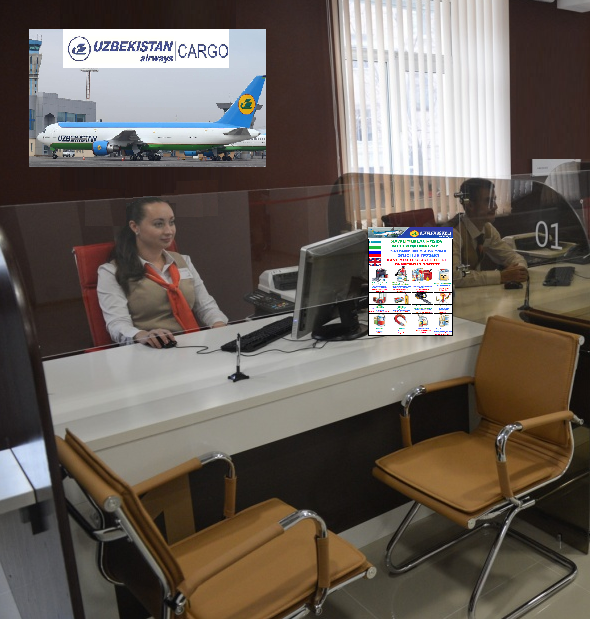 